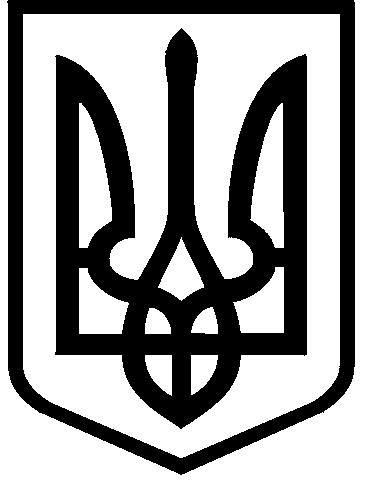 КИЇВСЬКА МІСЬКА РАДАII  СЕСІЯ  IХ  СКЛИКАННЯРІШЕННЯ____________№__________                                                                                                    ПРОЄКТПро звернення Київської міської ради до Кабінету Міністрів України щодо термінового вирішення питання забезпечення фінансування Державною казначейською службою в особливому режимі в умовах воєнного стану робіт з реконструкції об’єктів: «Реконструкція споруд першої черги Бортницької станції аерації на вул. Колекторній, 1-А в Дарницькому районі м. Києва (коригування) «Перша черга будівництва. Насосна станція першого підйому» та «Реконструкція дамби мулового поля № 3 Бортницької станції аерації на території Гнідинської сільської ради Бориспільського району, Київської області» Відповідно до законів України «Про місцеве самоврядування в Україні», «Про столицю України - місто-герой Київ», з метою фінансування ключових аварійно небезпечних об’єктів критичної інфраструктури,  що забезпечують життєдіяльність міста Києва, Київська міська рада,       ВИРІШИЛА:Направити звернення Київської міської ради до Кабінету Міністрів України щодо термінового вирішення питання забезпечення фінансування Державною казначейською службою в особливому режимі в умовах воєнного стану робіт з реконструкції об’єктів: «Реконструкція споруд першої черги Бортницької станції аерації на вул. Колекторній, 1-А в Дарницькому районі м. Києва (коригування) «Перша черга будівництва. Насосна станція першого підйому» та «Реконструкція дамби мулового поля № 3 Бортницької станції аерації на території Гнідинської сільської ради Бориспільського району, Київської області» згідно з додатком, що додається.2. Оприлюднити це рішення  у встановленому порядку.3. Контроль за виконанням цього рішення покласти на постійну комісію Київської міської ради з питань житлово–комунального господарства та паливно-енергетичного комплексу та постійну комісію Київської міської ради з питань місцевого самоврядування, регіональних та міжнародних зв’язків.       Київський міський голова                                                        Віталій КЛИЧКОПОДАННЯ:                                             Постійна комісія Київської міської радиз питань житлово-комунального господарства та паливно-енергетичного комплексу,депутати Київської міської ради –члени постійної комісії:Голова постійної комісії                                                   Олександр БРОДСЬКИЙСекретар постійної комісії                                               Тарас КРИВОРУЧКОПерший заступник голови постійної комісії                  Віталій ПАВЛИКПерший заступник голови постійної комісії                  Юрій ТИХОНОВИЧЧлен постійної комісії                                                      Олександр ПОПОВЧлен постійної комісії                                                      Олеся САМОЛУДЧЕНКО ПОГОДЖЕННЯ:Постійна комісія Київської міської ради			з питань житлово-комунального господарства та паливно-енергетичного комплексу:Голова постійної комісії                                                   Олександр БРОДСЬКИЙСекретар постійної комісії                                               Тарас КРИВОРУЧКОПостійна комісія Київської міської радиз питань місцевого самоврядування, регіональних та міжнародних зв’язківГолова                                                                                 Юлія  ЯРМОЛЕНКОСекретар                                                                              Ігор ХАЦЕВИЧПостійна комісія Київської міської радиз питань бюджету та соціально-економічного розвиткуГолова                                                                              Андрій ВІТРЕНКОСекретар                                                                           Владислав АНДРОНОВВ.о. начальника Управлінняправового забезпечення діяльності Київської міської ради					       Валентина ПОЛОЖИШНИК